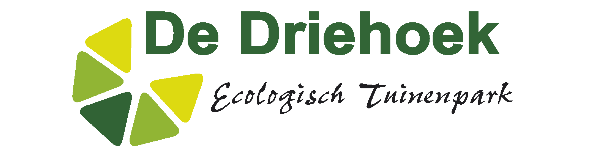 Declaratie	penningmeester@driehoektuin.nlBonnetjes bijvoegen!Naam:BanknummerDatumActiviteitBedrag12345678Totaal€0,00